Занятие №1 Статистические характеристики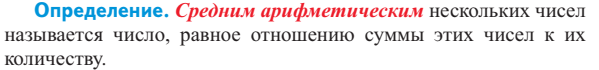 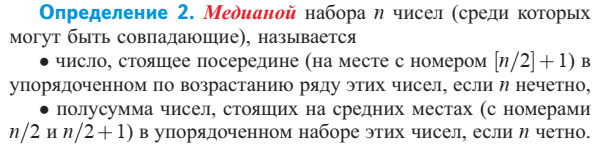 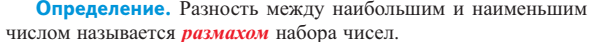 Определение. Модой набора чисел называется число, наиболее часто встречающееся в числовом наборе.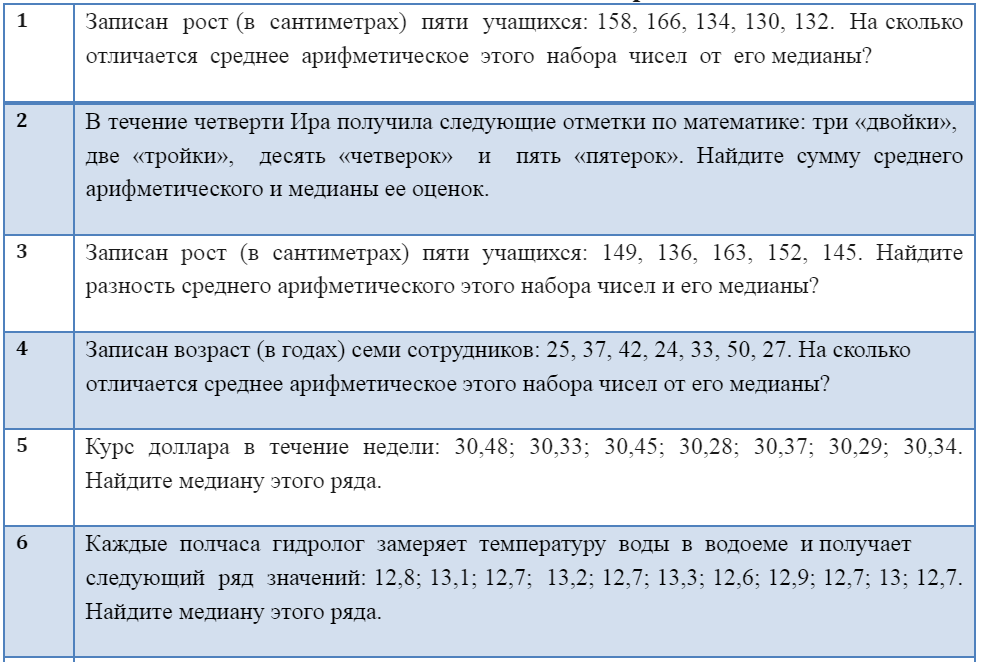 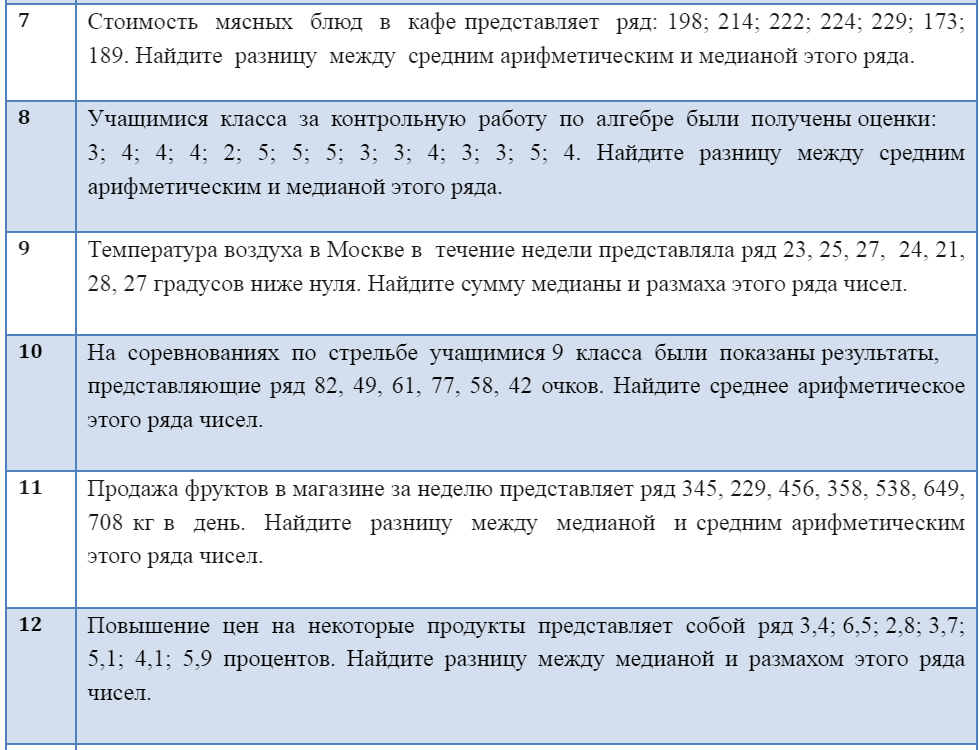 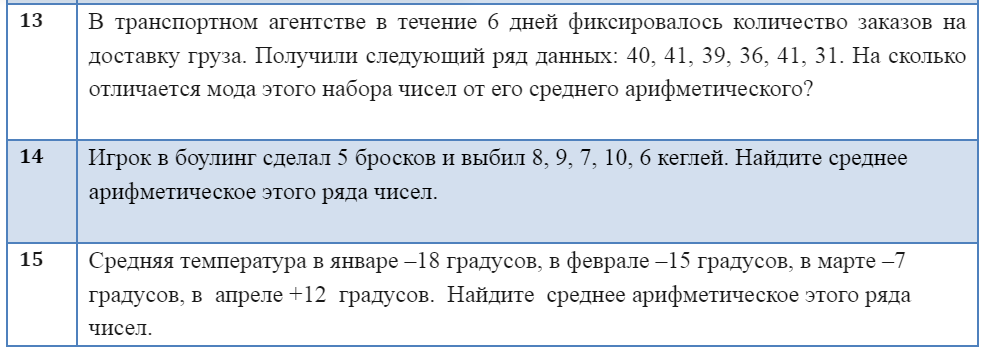 1. В таблице приведены полученные спортивными командами семиклассников некоторой школы баллы за участие в соревнованиях:Найдите среднее арифметическое (с точностью до десятых) полученных командами баллов, моду, медиану и размах представленного числового набора.2. В таблице представлена информация о проданных в течение одного рабочего дня товарах: Отчет о продажах товара 30.04.2010Используя представленную информацию, определите:1) Какую сумму денег получили за продажу радиоприемников?2) За какой товар была получена самая большая выручка? самая маленькая выручка?3) Сколько денег было получено от всех продаж в этот день?Постройте круговую диаграмму, показывающую долю продаж каждого наименования (в штуках) в общих продажах в рассматриваемый день. 3. В течение учебного года Иван несколько раз участвовал в соревнованиях по прыжкам в высоту. По итогам всех соревнований он показал следующие результаты:Найдите средний результат Ивана по прыжкам в высоту (с точностью до сантиметров), моду, медиану и размах представленного числового набора.Ответы: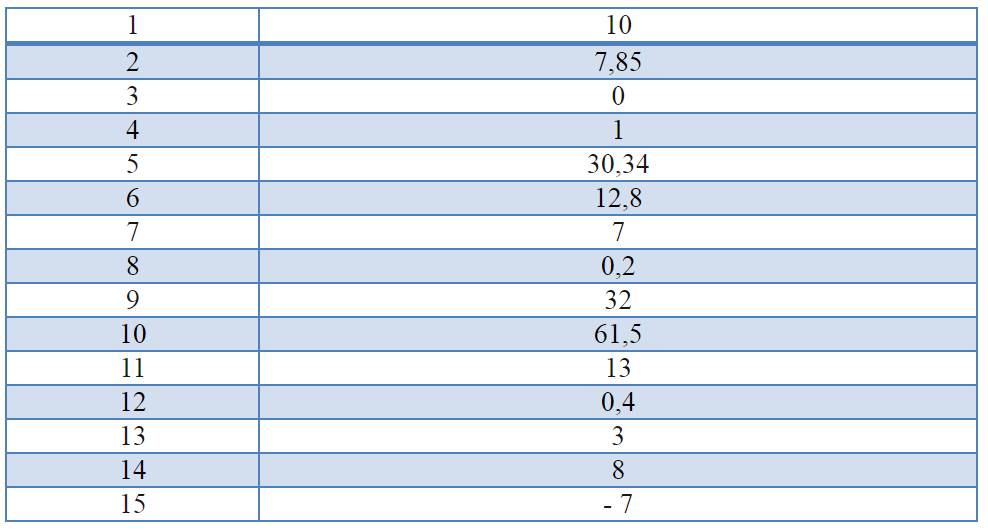 КомандаКоличество баллов7 «А»117 «Б»197 «В»177 «Г»87 «Д»197 «Е»21№ п/пНаименованиеассортиментной позицииЕдиница измеренияЦена единицы товараКоличество проданных единиц товараСтоимость проданных товаров1Магнитолаштука1290 р.1202Радиоприемникштука790 р.903Кофеваркаштука1380 р.604Утюгштука730 р.90Всего:РезультатКоличество раз1м 21м 10 см41м 20 см51м 30 см21м 40 см1